Základná škola s materskou školou Dávida Mészárosa  - Mészáros Dávid Alapiskola és Óvoda, Školský objekt 888, 925 32 Veľká Mača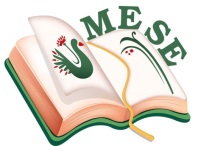 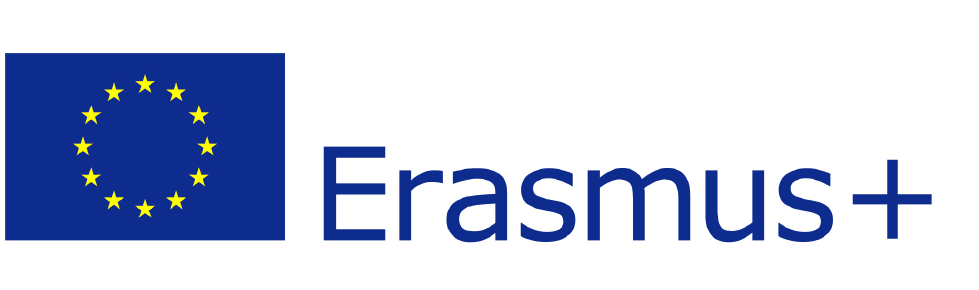 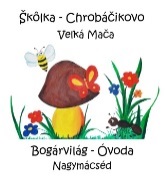 Názov projektu - a projekt címe: Mesével együtt segítsük az egészséget! Zmluva číslo – a szerződés száma: 2018 – 1- HU01 – KA229 – 047862_5TEVÉKENYÉG TERVTéma:   „Ragyogj fény“ – Az advent és a karácsony lelki tartalmainak megértése, a belső fény megtalálása – Karácsony a nagyvilágban! – multikulturális nevelés mesével. Tevékenységek: Egy kis szeretet a cipősdobozban – cipősdoboz akcióTevékenység résztvevője: Mészáros Dávid Alapiskola és Óvoda -  „Bogárvilág Óvodája“Dátum: 2018.12.13.- 14.Felelősök a cipősdoboz akció megszervezéséért:Bréda SzilviaFodor SzilviaJuhos ErzsébetRózsa AnnaNarancsík SzilviaZákladná škola s materskou školou Dávida Mészárosa  - Mészáros Dávid Alapiskola és Óvoda, Základná škola s materskou školou Dávida Mészárosa  - Mészáros Dávid Alapiskola és Óvoda, Megvalósítás:A gyerekekkel gyűjtöttünk cipősobozokat, megbeszéltük hány éves kislánynak vagy kisfiúnak szeretnénk örömet okozni, kit szeretnénk karácsonyra megajándékozni. Megtöltöttük csupa kedves ajándékkal. Sokan  kedves játékaik közül is felajánlottak  egyet azoknak, akik rászorulnak, akik más módon nem kapnak karácsonyi ajándékot.Öröm volt a csomagolás is, a pici „angyalkák“ ügyesen szorgoskodtak, hogy másoknak is legyen szép karácsonyuk. A cipősdobozokat az iskolában az igazgató néni irodájába vittük, onnan a szülői tanács tagjai vitték a leadóhelyre.Reflexió:Jó kezdeményezésnek indult a cipősdoboz akció az oviban is, hiszen az önzetlen adakozás, ajándékozással arra mutattunk rá, hogy nemcsak kapni, de adni is nagyon jó érzés. Bízunk benne, hogy nagy örömet szereztünk a rászoruló gyermekeknek az ajándékainkkal és önzetlenül adhattunk egy kicsit magunkból.Nagymácséd, 2018.12.13.-14.Bréda Szilvia, Projekt koordinátor.................................BeszámolóBeszámolóTevékenység célja:Élményt nyújtó tevékenységek biztosítása.Család – óvoda kapcsolatának mélyítése.  A karácsonyi hangulat megteremtéseTevékenység feladata:Az együtt ünneplés, ajándékozás, családi összetartozás fontosságának megértése, átélés Ajándékozás, jótékonyság fontosságaSzervezés:Feltételek megteremtéseSzükséges eszközök beszerzéseEszközök: Cipősdobozok gyűjtése